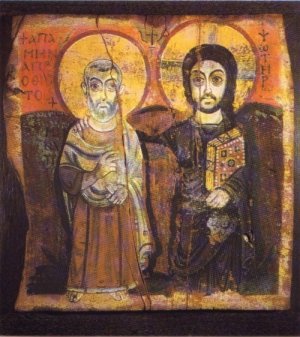 Monday half-days 10.15am -12.15pmTerms run from Monday 2nd October 2023 – 13th May 2024Fortnightly meetings avoiding school holidays,Private prayer at home using course materials.Led by tutors from the CCSD team.Venue : Stable Rooms, St Andrew’s Church, Histon. Full details overleafThe Spiritual Exercises are open to anyone interested in deepening their prayer relationship with God. You must simply be willing to commit to sharing confidentially in a small group over the full 9-month period. (You don't need to have studied spiritual direction, nor to intend to in the future.) Benefits of praying the Exercises in this way include: developing reflective prayerful practice in daily life; sharing the journey, encouraged by God's grace and learning from each other; some opportunities for facilitated peer group direction.To book a place on this course please email the Course Administratorccsd.secretary@gmail.com'SPIRITUAL EXERCISES IN A GROUP SETTING' Weekly prayer material, with fortnightly review meetings at The Stable Rooms, St Andrew's Church, HistonOur programme spreads Ignatius' original 30-day programme of prayer exercises, together with the additional scripture suggestions in his supplementary notes, over a much longer time period.  His material is supplemented by other scripture and contemplation suggestions that CCSD has developed over time.  This approach is known as a 19th Annotation programme. Our base text for the Exercises is DL Fleming's paraphrase 'Draw me into your friendship', but we also draw upon other authors and our own experience.  The original 30-day programme was divided into four 'weeks'.  The colours below show how our material corresponds to them.White = Our intro & ending.    Blue = Week 1.     Green = Week 2.     Purple = Week 3.     Yellow = Week 4Meeting date 2023/24(and sheet issue)Date notes 2023/24Exercises sheets to cover in this time*w/c date for sheet2 Oct 2023Introductory meetingIssue 1,2School term starts1 Sept0 Introduction Pack -2 Oct 2023Introductory meetingIssue 1,2School term starts1 Sept1 God in my life journey2 Oct2 Oct 2023Introductory meetingIssue 1,2School term starts1 Sept2 Listening To God As I Go9 Oct16 Oct Share 1,2; issue 3,423-27 Oct Half Term3 Loved By God16 Oct16 Oct Share 1,2; issue 3,423-27 Oct Half Term4 Longing For God Day By Day23 Oct30 Oct Share 3,4; issue 5 & 61 week gap5 Growing In Freedom (The Foundation)30 Oct6 NovShare 5; issue 6,76 Choosing God’s Ways6 Nov6 NovShare 5; issue 6,77 Awareness Of Sin (Discernment)13 Nov20 NovShare 6,7; issue 8,926 Nov = Christ King8 The Reality Of Sin20 Nov20 NovShare 6,7; issue 8,926 Nov = Christ King9 Bound By Sin27 Nov4 Dec Share 9,10; issue 10,1110 Lesson Of Death4 Dec4 Dec Share 9,10; issue 10,1111 Christ The King & His Call11 Dec18 DecShare 10,11; issue 12,13,143 WEEKSXmas hols: 21Dec-3Jan12 The Word Made Flesh18 Dec18 DecShare 10,11; issue 12,13,143 WEEKSXmas hols: 21Dec-3Jan13 The Nativity 25 Dec18 DecShare 10,11; issue 12,13,143 WEEKSXmas hols: 21Dec-3Jan14 The Hidden Life1 Jan 248 Jan Share 12,13,14 ; issue 151 week gap15 The Mission Begins8 Jan15 Jan  Share 15; issue 16,1716 The Strategy of Jesus15 Jan15 Jan  Share 15; issue 16,1717 Jesus Calls Me By Name22 Jan29 Jan Share 16,17; issue 18,1918 Jesus Teaches Me (Election/Choices)29 Jan29 Jan Share 16,17; issue 18,1919 Jesus Heals Me 5 Feb12 FebShare 18,19; issue 20,21Lent starts 14 Feb20 Jesus Nurtures Me12 Feb12 FebShare 18,19; issue 20,21Lent starts 14 Feb21 Jesus Challenges Me(Election, Cont'd)19 Feb26 FebShare 20,21; issue 22/22aHalf term: 19-23 Feb22 Jesus Accepts & Gives Love (Humility)26 Feb26 FebShare 20,21; issue 22/22aHalf term: 19-23 Feb22a Walk humbly with God4 Mar11 Mar Share 22/22a; issue 23,2423 The Last Supper & Agony In Garden11 Mar11 Mar Share 22/22a; issue 23,2424 Jesus’ Arrest And Trials18 Mar25 Mar [Holy Week]Share 23,24; issue 25,26,27Easter hols: 29 Mar-12 Apr; Easter Sun 31 Mar 25 The Suffering & Death Of Jesus25 Mar25 Mar [Holy Week]Share 23,24; issue 25,26,27Easter hols: 29 Mar-12 Apr; Easter Sun 31 Mar 26 Jesus Is Risen 1 Apr25 Mar [Holy Week]Share 23,24; issue 25,26,27Easter hols: 29 Mar-12 Apr; Easter Sun 31 Mar 27  Peace and promises8 Apr15 Apr Share 25,26,27; issue28,2928 Abiding Presence15 Apr15 Apr Share 25,26,27; issue28,2929 I will ask the Father22 Apr29 AprShare 28,29; issue 30, 30a30 The Prodigal God (Contemplation of God’s Love)29 Apr29 AprShare 28,29; issue 30, 30a30a  TBA6 May13 MayShare 30,30a; Examen.6 May BHol31 At the Journey's End (Reflections for private use afterwards)-